首届粤港澳大湾区人才创新论坛暨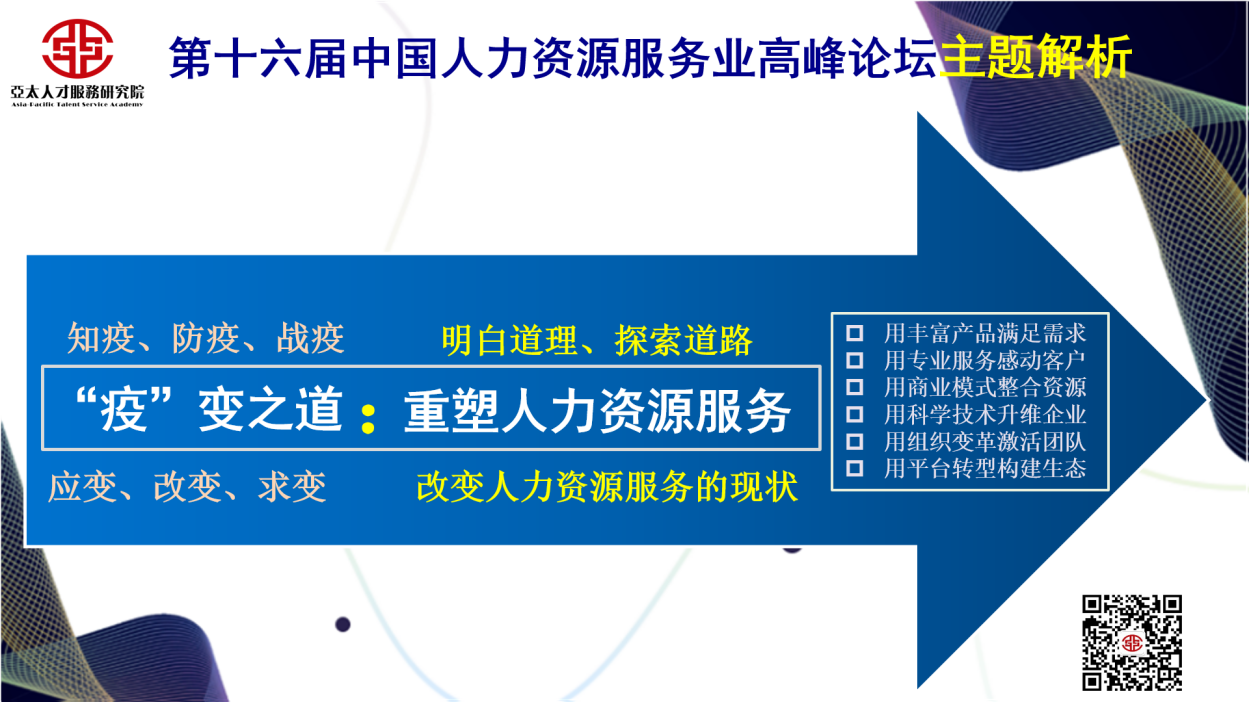 第十六届中国人力资源服务业高峰论坛邀请函正当我们满怀信心迎接“全面建成小康社会”和“十三五”规划的收官年之际，一场席卷全球的新冠肺炎疫情，把中国、世界带入一场持久的“战疫”中。突如其来“疫情”，人力资源服务机构和从业人员经受住了考验，尤其是武汉的人力资源服务同仁们，经受了生与死的考验，经历了暂停和重启的折磨，值得我们全体同仁的学习和致敬！虽然“疫情”让我们受到不同程度的影响，但值得庆幸的是我们重拾心情、重振精神又上路了。上路后，是否突然发现“路上的风景不同了”？国家出台政策支持灵活就业和新就业形态；企业在减少直接用工、灵活匹配、共享用工、降低成本上有更多的需求；社会环境、工作方式和人才行为正在转变；人力资源服务机构努力加大信息技术应用、数字化再造、平台化转型、商业模式重构、产品创新、组织变革、经营和服务方式改善等方面发力，积极探索发展新路径和新模式，又一次呈现出生机勃勃的景象！为此，经过反复研究、讨论，第十六届中国人力资源服务业高峰论坛的主题确定为“‘疫变’之道：重塑人力资源服务“，有关事宜如下：一、活动时间、地点及邀请对象时    间：2020年11月1-2日地    点：深圳邀请对象：全国人力资源服务机构同仁、政府人力资源服务管理、部门领导、企业人力资源总监、研究人员、学校就业服务老师。二、高峰论坛议程注：以上论坛内容沟通中，以大会召开时的安排表为准论坛门票：2500元/人（含资料费、午餐快餐费等）优惠办法一：同一单位3人（同一张发票）以上参加，优惠价2100元/人；优惠办法二：安徽省人力资源服务协会会员单位，优惠价2100元/人。三、论坛配套活动1、2020亚太人力资源服务奖颁奖典礼时间：11月1日13:30-14:002、机构展览展示时    间：11月1-2日招展单位：参展机构主要为知名人力资源服务平台，管理咨询、猎头、测评、薪酬外包、劳务派遣、外包、培训等人力资源服务机构，人力资源服务产业园、人力资源信息技术公司，健康、保险、福利等机构。展览展示费用：1、论坛区外展位为5500元/个，2*3m背景板、一桌二椅，送1张论坛门票和1张参展证；2、论坛区内展板为4500元/个，2*3m背景板、送1张论坛门票；3、独立展示区26800元/个，仅限2个。120平独立会议室（可容纳80人，与主论坛区相连，可同步交流展示，茶歇及中午可进行宣讲），2*3m背景板，送6张论坛门票。四、组织单位指导单位：中国人民大学劳动人事学院主办单位：深圳市人才集团有限公司亚太人才服务研究院承办单位：深圳市人才产业园有限公司深圳市人立行商务服务有限公司深圳市蕊通人和信息咨询有限公司协办单位：中国对外服务工作行业协会、北京人力资源服务行业协会、上海人才服务行业协会、广东省人才交流协会、澳门国际人才交流协会、安徽省人力资源服务协会、重庆市人才研究与人力资源服务协会、广州人力资源服务协会、中国海峡人才市场、广东省人力资源研究会、浙江省人力资源服务行业协会、福建省人力资源劳务派遣行业协会、甘肃省人力资源行业协会、河北省人力资源服务行业协会、广西人力资源服务行业协会、河南省就业促进会、宁夏人力资源服务行业协会、吉林省人力资源服务行业协会、内蒙古人力资源服务行业协会、江西省人力资源服务行业协会、湖北省人力资源服务行业协会、海南省人力资源服务行业协会、四川省人力资源服务行业协会、沈阳市人力资源服务行业协会、宁波人力资源服务行业协会、苏州市人力资源服务行业协会、昆明市人力资源和社会保障协会、深圳市人力资源服务协会、西安人力资源服务行业协会、南京市人力资源产业协会、常熟市人力资源服务行业协会、日照市人力资源服务行业协会、无锡新吴人力资源服务协会、香港优才及专才协会、澳门专才发展学会、天津市外企人力资源协会、云南省企业人力资源管理师协会（部分协会确定中）……支持单位：智阳网络技术（上海）有限公司媒体支持：《人力资源》杂志社五、报名联系方式全老师：13631623184（微信同号），aptsa01@163.com请报名后将报名信息邮件发送至协会邮箱备案。分享嘉宾（拟邀请）主题人事部中国人事科学研究院院长 余兴安中国人民大学劳动人事学院院长 杨伟国深圳市人才集团有限公司董事长 幸辉人社部劳科院劳动人事争议研究室主任 李天国正确理解就业方式多样化的底层逻辑人瑞人才创始人、总裁 张建国科技助力灵活用工服务任仕达中国区董事总经理 高蕾湖北纳杰人力资源服务有限公司创始人、董事长 汤宏汇思集团总裁 刘峰用科技改变人力资源服》智阳网络CEO 王颖娜新业态用工赋能组织效能优化中瑞方胜金融服务外包（北京）有限公司总经理 杜成中蕴集团董事长 方晓锐仕方达人力资源集团有限公司创始人、总裁 黄小平北大纵横合伙人、原任仕达中国公司总监 朱宁李佳琦直播带货背后，到底有没有理论在支持？瑞人云科技公司创始人 龚晓鸥基于甲方场景变化的人力资源服务重塑亚太人才服务研究院执行院长 聂有诚“疫”变愈有活力！